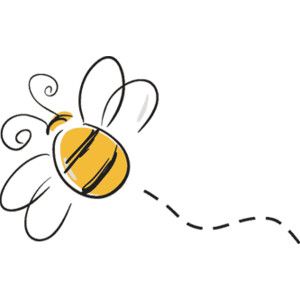 Activities are subject to Change.SundayMondayTuesdayWednesdayThursdayFridaySaturday19:15 Aquatic Exercise 10:00 Balance Class AH11:00 Mass PB1:00 Music with Matt AH*4:00 Wii Bowling League AHGame Center210:00 Exercise Class AH11:00 Communion Service PB2:00 O’fallon Historical Preservation Speaker AH39:15 Aquatic Exercise 11:00 Mass PB2:00 Bingo AH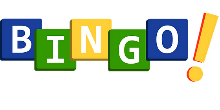 Game Center410:00 Exercise Class AH11:00 Communion Service PB1-3:00pm Carinals Opener w/Moolicious Ice Cream Truck Tent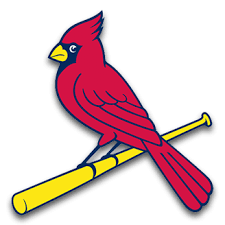      Game Center59:15 Aquatic Exercise 10:00 Balance Class AH11:00 Mass PB2:00 Happy Hour w/ Sterling MDR*3:00-4:00 Stay and Chat MDR62:00 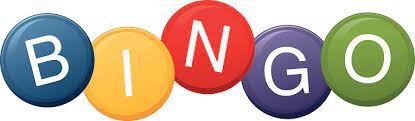 For FunAH*6:00 Cards AHGame Center711:00 Mass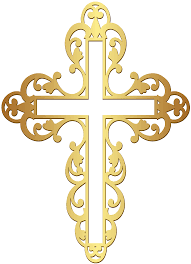 *Word wall pages AH  Game Center 89:15 Aquatic Exercise 10:00 Balance Class AH11:00 Mass PBEclipse Viewing on Porch*4:00 Wii Bowling League AHGame Center910:00 Exercise Class AH11:00 Communion Service PB2:00 Name that Dip Taste Testing AH*4:00 Cards AHGame Center109:15 Aquatic Exercise 11:00 Mass PB2:00 Bingo AHGame Center1110:00 Exercise Class AH11:00 Communion Service PB1:00 Chapel with Chris Brown PB2:00 Pictonary AHGame Center129:15 Aquatic Exercise 10:00 Balance Class AH11:00 Mass PB2:00 Happy Hour w/ Ken Roberts MDR*3:00-4:00 Stay and Chat MDR132:00For FunAH*6:00 Cards AHGame Center1411:00 Mass 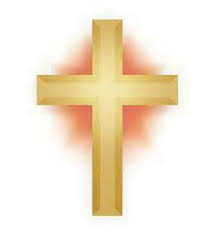 *Word wall pages AHGame Center159:15 Aquatic Exercise10:00 Balance Class AH11:00 Mass PB1:00 Music with Matt AH*4:00 Wii Bowling League AHGame Center1610:00 Exercise Class AH11:00 Communion Service PB2:00 Apartment Meeting MDR   *4:00 Cards AHGame Center179:15 Aquatic Exercise 11:00 Mass PB2:00 Bingo AHGame Center1810:00 Exercise Class AH11:00 Communion Service PB3:00 Resident Council PBGame Center199:15 Aquatic Exercise10:00 Balance Class AH11:00 Mass PB2:00 Happy Hour w/ Anita MDR*3:00-4:00 Stay and Chat MDRGame Center202:00For FunAH*6:00 Cards AHGame Center2111:00 Mass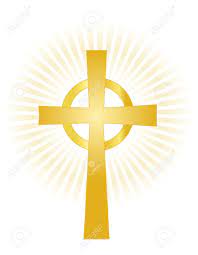 *Word wall pages AHGame Center229:15 Aquatic Exercise 10:00 Balance Class AH11:00 Mass PB2:00 Pie on the Fly Baking MDR*4:00 Wii Bowling League AHGame Center2310:00 Exercise Class AH11:00 Communion Service PB2:00 Sipping Club w/ Chris Brown MDR*4:00 Cards AHGame Center249:15 Aquatic Exercise 11:00 Mass PB2:00 Bingo AH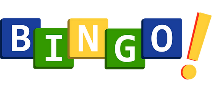 Game Center2510:00 Exercise Class AH11:00 Communion Service PB1:00 Chapel with Chris Brown PBGame Center269:15 Aquatic Exercise 10:00 Balance Class AH11:00 Mass PB2:00 Happy Hour w/ John Scott MDR*3:00-4:00 Stay and Chat MDRGame Center272:00 For FunAH*6:00 Cards AHGame Center2811:00 Mass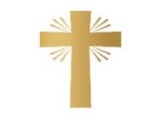 *Word wall pages AHGame Center299:15 Aquatic Exercise 10:00 Balance Class AH11:00 Mass PB2:00 Birthday Party MDRGame Center3010:00 Exercise Class AH11:00 Communion Service PB12:30-2:00 Reconciliation PB2:00 Bingo AH*4:00 Cards AHGame Center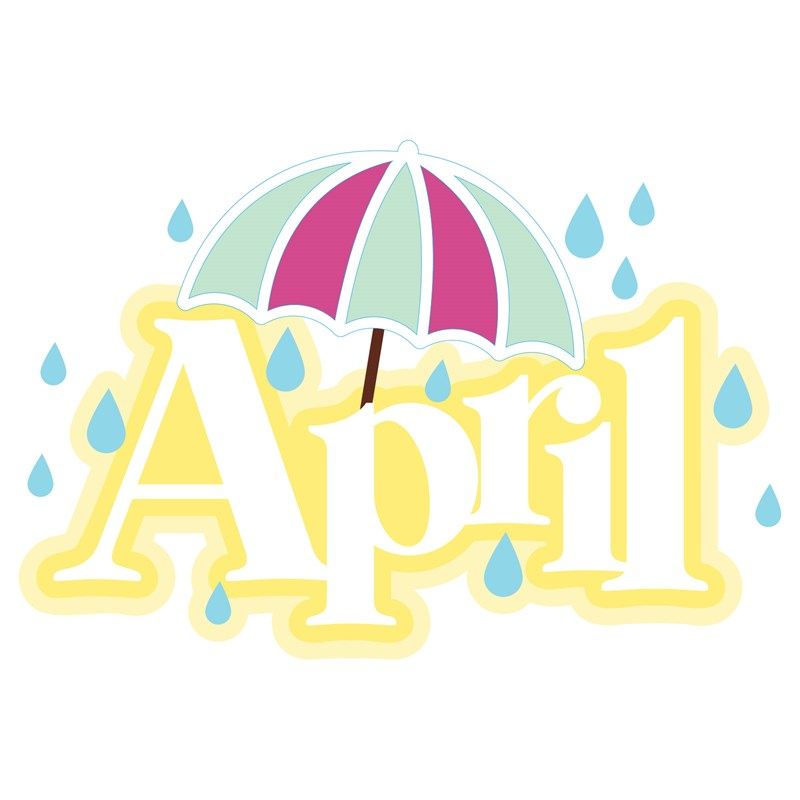 